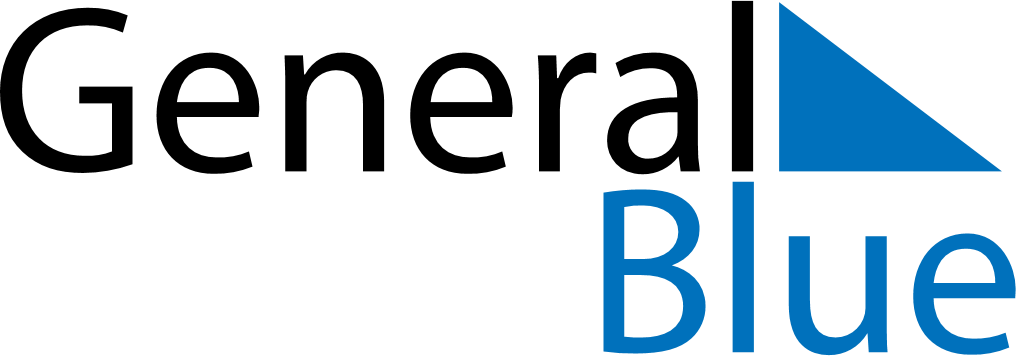 March 2020March 2020March 2020March 2020MaltaMaltaMaltaSundayMondayTuesdayWednesdayThursdayFridayFridaySaturday12345667891011121313141516171819202021Saint Joseph2223242526272728293031Freedom Day